ASSUMPTION OF THE VIRGIN MARY UKRAINIAN ORTHODOX CHURCHECUMENICAL PATRIARCHATE OF CONSTANTINOPLE AND NEW ROME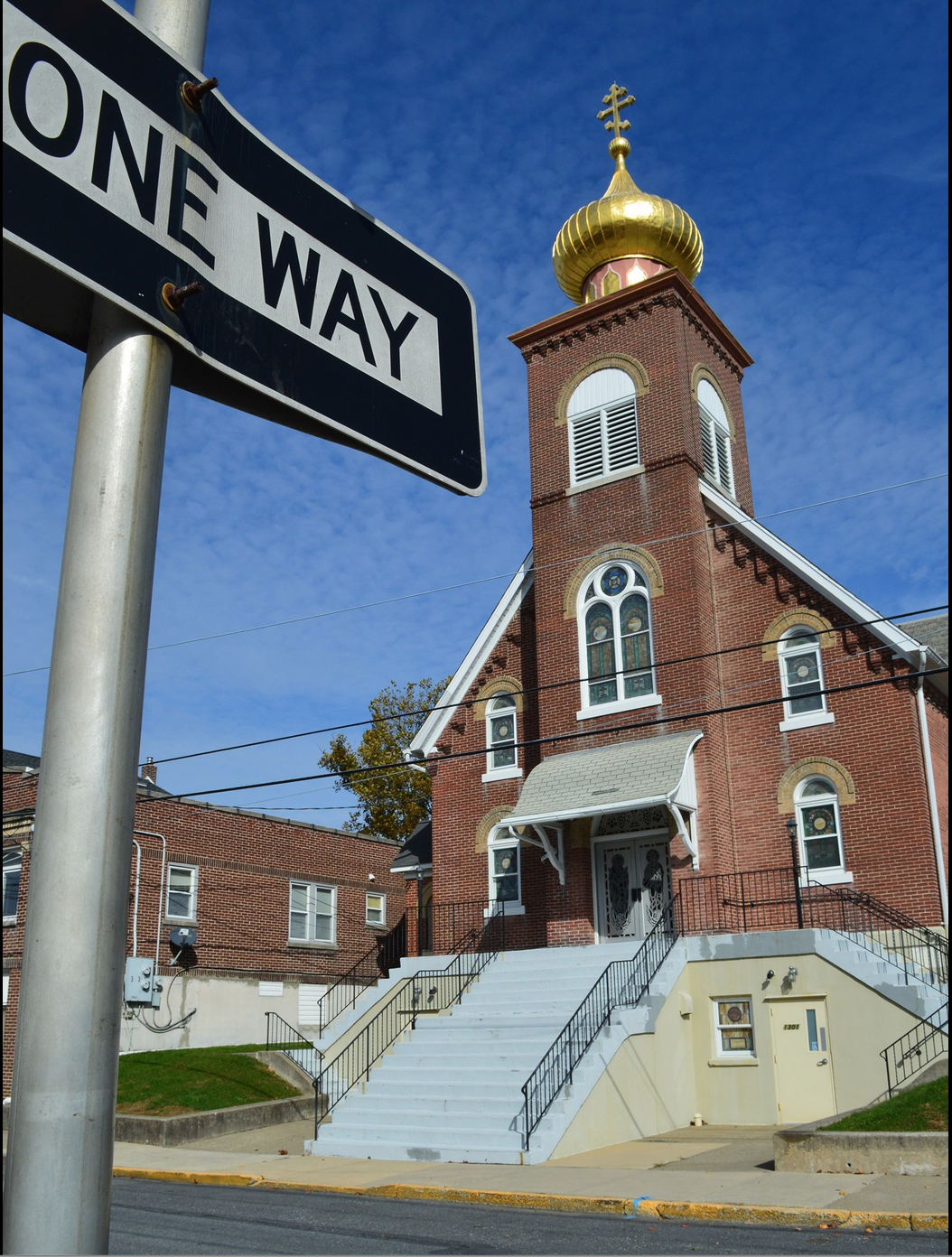 1301 Newport Avenue, Northampton, Pennsylvania 18067Rev. Fr. Oleg Kravchenko, RectorProtodeacon Mikhail Sawarynski, AttachedWebsites:	holyassumption.org and ukrainianorthodoxchurchusa.orgFacebook:	Assumption of the Virgin Mary Ukrainian Orthodox ChurchYouTube:	AVM UOC ChurchContacts:	Fr. Oleg Kravchenko – (732) 507-2274; olegkravchenko2212@gmail.comProtodeacon Mikhail – (H) (610) 262-3876); pravoslavni@rcn.comOffice – (610) 262-2882; avmuoc@gmail.comWebmaster, John Hnatow – john.hnatow@gmail.comCovid informationClick HERE for Prayer in Time of Corona VirusOn Wednesday, May 19, our Parish Council  reviewed the current CDC and State health officials’ recommendations concerning Covid precautions. Therefore, as of this date, the following will be in effect:Fully vaccinated people will no longer have to wear masks during church services and activities. Those who are not fully vaccinated are asked to continue wearing masks for their protection and the protection of others. We will rely on the honor system and will not ask for vaccination proof. Anyone is welcome to continue wearing masks if they should choose.We will continue to preregister for Liturgy attendance via SignUp Genius accessible from our Website (to maintain contact tracing).We will continue to maintain social distancing within the nave of the church.Hopefully these remaining precautions can be lifted soon.We are fortunate that we have been able to keep our church open during this difficult year though we have had to abide with restrictions. Thank you all for your understanding, patience, and cooperation.  We pray that we can resume normal parish life soon and that this health crisis will be eliminated.-the Parish CouncilSun. 04 July	SECOND SUNDAY AFTER PENTECOST. ALL SAINTS OF UKRAINE and MT. ATHOS. TONE 1. Martyr JULIAN of Tarsus. Hieromartyr TERENCE, Bishop of Iconium. JULIUS, Presbyter of Novara & Deacon JULIAN. Romans 2:10-16	Matthew 4:18-23	Hebrews 11:33-12:2	Matthew 4:25-5:12Coffee Hour after the LiturgyHAPPY INDEPENDENCE DAY!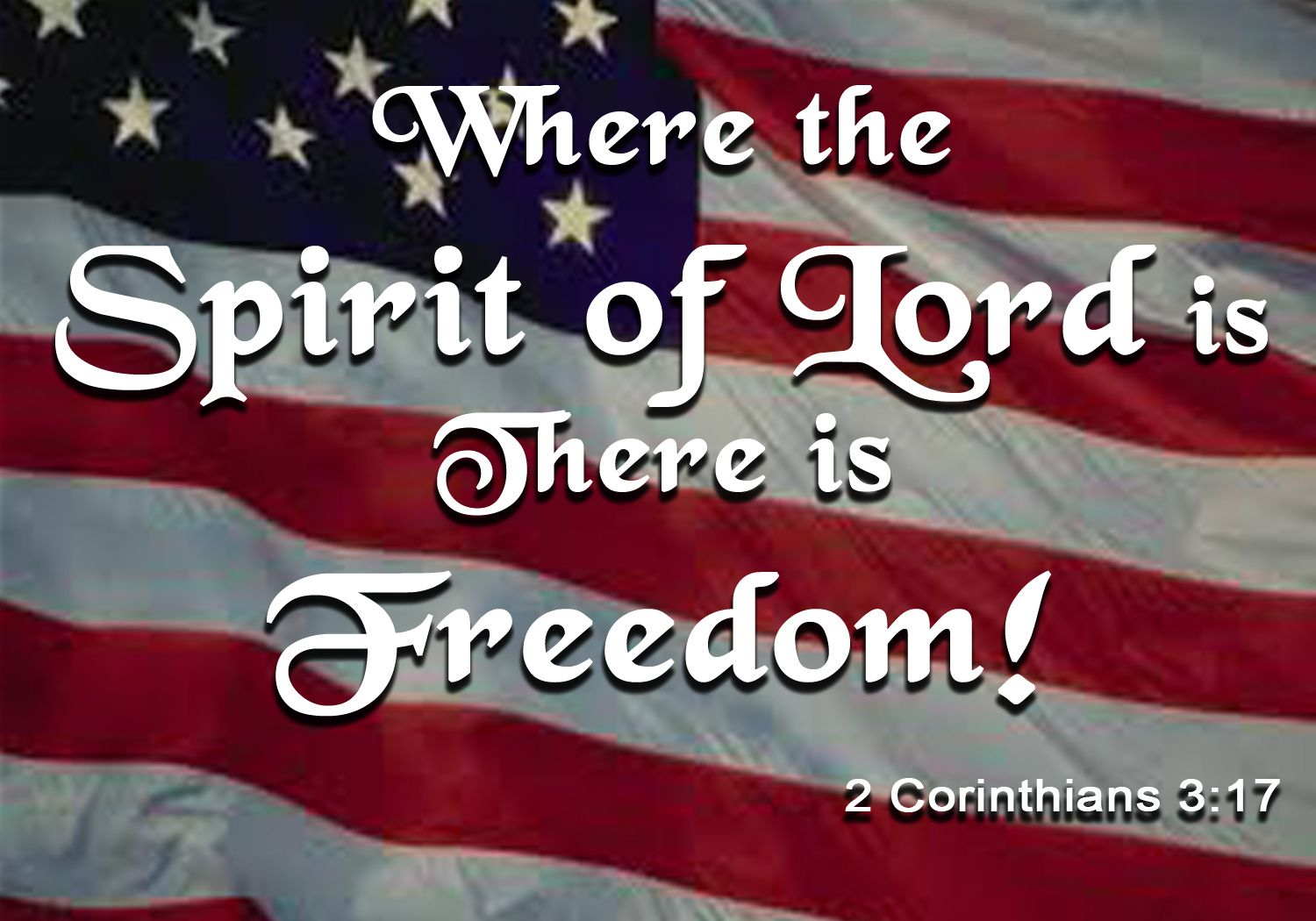 Not gold, but only men can make / A nation great and strong; Men who for truth and honor's sake, / Stand fast and suffer long.Brave men, who work while others sleep, / Who dare while others shy.They build a nation's pillars deep / And lift them to the sky. By Ralph Waldo EmersonLiturgical Meneion & Scripture Readingsthe Apostolic Fast of Sts. Peter and PaulMon. 05 July	Hieromartyr Eusebius, bishop of Samosata (380). Rom. 7:1-13	Mt. 9:36–10:8Tue. 06 July	Martyr Agrippina of Rome (253-260). Martyrs Eustochius, Gaius, Probus, Lollius, and Urban, of Ancyra (4th c.).Rom. 7:14–8:2	Mt. 10:9-15Wed. 07 July	Nativity of St. John the Baptist.9:00 AM	Divine Liturgy (Allentown)Rom. 13:12-14:4	Lk. 1:1-25, 57-68, 76, 80Thu. 08 July	Virgin-martyr Febronia of Nisibis (304).Rom. 8:22-27	Mt. 10:23-31Fri. 09 July	St. David of Thessalonica (540). St. John, bishop of the Goths in Crimea.Rom. 9:6-19	Mt. 10:32-36 – 11:1Sat. 10 July	Ven. Sampson the Hospitable (530). St. Joanna the Myrrh-bearer (1st c.). Rom. 3:28 – 4:3	Mt. 7:24 – 8:45:00 PM	Great Vespers.Sun. 11 July	Rom. 5:1-10	Mt. 6:22-33	Gal. 5:22–6:2	Lk. 6:17-239:00 AM	Divine Liturgy. 5:00 PM	Great VespersPROPERS FOR THE LITURGY ST. JOHN CHRYSOSTOMTropar of the Resurrection, Tone 1  When the stone had been sealed by the Jews, while the soldiers were guarding Your Most Pure Body, You arose on the third day, Savior, granting life to the world. Therefore, the Powers of Heaven cried to You, Giver of Life: Glory to Your Resurrection, Christ. Glory to Your Kingdom. Glory to Your Divine Plan, only Lover of Mankind.Tropar of the Dormition, Tone 1In giving birth, you preserved your virginity. In falling asleep, you did not forsake the world, Birth-Giver of God. You were translated to Life, Mother of Life and through your prayers you deliver our souls from death.Tropar of All Saints of Ukraine, Tone 8As a beautiful fruit of the sowing of Your salvation, the land of Ukraine offers to You, O Lord, all the Saints that have shone in it. By their prayers keep the Church and our land in deep peace, through the Mother of God, O Most Merciful one.Kondak of the Resurrection, Tone 1As God, You arose from the tomb in glory, raising the world with Yourself. Human nature praises You as God, for death has vanished. Adam exults, Master. Eve, freed from bondage, rejoices and cries out: “You Christ, are the Giver of Resurrection to all.”Glory to the Father and to the Son and to the Holy Spirit.Kondak of All Saints of Ukraine, Tone 3Today, the choir of the Saints who pleased God in our land stands before us in Church and invisibly prays for us to God. With them the Angels glorify Him, and all the Saints of the Church of Christ keep festival with them and they all pray together for us to the Eternal God.Now and ever and to the ages of ages. Amen.Kondak of the Dormition of the Mother of God, Tone 2Neither the tomb nor death had power over the Birth-Giver of God; she is ever watchful in her prayers and in her intercession lies unfailing hope. For as the Mother of Life, she has been translated to life by the One Who dwelt within her ever-virginal womb.Prokimen of the Resurrection, Tone 1Let Your mercy, Lord, be upon us as we have put our hope in You.                                                                         Verse: Rejoice in the Lord, you righteous. Praise befits the upright.Prokimen of the Saints, Tone 7 Precious in the sight of the Lord is the death of His saints.Epistles: Romans 2:10-16 & Hebrews 11:33-12:2Alleluia Verses, Tone 1: God gives me retribution and has subdued peoples under me.He magnifies the salvation of the king and deals mercifully for His anointed, for David and his seed forever.Gospels: Matthew 4:18-23 & Matthew 4:25-5:12Communion Hymn: Praise the Lord from the heavens, praise Him in the highest. Alleluia (3X).Today is Celebration of 50th Anniversary of John & Jessie Hnatow in the Parish Hall, right after the Liturgy. Welcome!Council meeting is Wednesday, July 7, at 6:30 PM.SR UOL will be holding a picnic on Saturday, Sept. 25th at Canal Street Park to kick off the parish’s 100th anniversary celebration. Mark your calendars, more information to come!!!For the food banks: We were assigned baby foods, but they also need cans of potatoes, tuna fish, canned meats, pasta, spaghetti sauce, mac & cheese.ANNIVERSARIES:06 July…James & Karen OsmunBIRTHDAYS: 04 July…Gregory Pypiuk09 July…Paul Kochenash10 July…Kathleen Crayosky, Julia Kroboth MNOHAYA LITA! MANY YEARS!NECROLOGY:04 July…Alexander Fedko ‘9006 July…Sophia Greene ‘0907 July…Stephania Ripka ’25, Mary Kereb ’1209 July…Mary Bohyn ‘60VICHNAYA PAMYAT! MEMORY ETERNAL!WE PRAY FOR THE HEALTH AND WELL-BEING of the ill-afflicted: Steve Sivulich, child Oleksandra, child Alexandria, Elizabeth, Daria, Catherine Kochenash, Joan Molnar, Bill Ketterer, Paul, Richard Stetch, Evan, Brandon and Stacy Snyder, Aaliyah Osmun, Michael Mack, Ihor Broda, James Osmun, Matthew, Tom, William Savitz, Vladimir & Emma Krasnopera, Brendan Phillips, Jessie Hnatow, Jessica Meashock, Adam Hewko, Andrew Thaxton, Susan Ferretti, Judy Albright, Rob Hewko, Daniel Kochenash, Christopher Mack, Norman Betrous, Luba Walker. Disciple - The word is used about 250 times in the NT, usually referring to Jesus’ disciples. Jesus was very similar to the average rabbi who gathered disciples around himself. Jesus acquired his first disciples from those of John the Baptist, who sent them to Jesus. Jesus frequently called people to follow him (in addition to his calling of the Twelve); and the acceptance of this call certainly constituted one a disciple. There were various levels of commitment to be found among Jesus’ followers, so that "disciple" can be applied very strictly or very loosely. Unlike the rabbis, Jesus made great demands on his closest disciples. They had to completely give themselves to him, even to the point of abandoning close family ties. True discipleship would involve suffering. The life of a disciple was to be a life of material insecurity and a life-long commitment. They would preach the Gospel of the suffering, death, and resurrection of Jesus. We aren’t perfect, neither were the Disciples:– Jesus called Andrew, the cynic who lacked a sense of risk. “What can anyone do with five loaves and two fishes?” Andrew asked.– Jesus called Philip, the patriot. Philip wanted Jesus to be king, not just an ordinary      Nazarene.– Jesus called Simon, the violent, competitive Zealot who thought redemption required         military and political force.– Jesus called Nathaniel, the recliner, the prejudiced one who lacked openness. Nathaniel      asked, “Can anything good come out of Nazareth?”– Jesus called Thomas, the doubter. Thomas lacked vision; he couldn’t see the obvious.– Jesus called Judas, the pragmatist who wanted good business. “This perfume could be        sold...”– Jesus called Matthew, the tax collector who spent his whole life succeeding at the expense of others.– Jesus called Thaddeus, the realist looking for credibility and certification. “Why don’t you just reveal yourself to the world?”– Jesus called James the Lesser, the chauvinist who insisted that Christianity was only for Jews.– Jesus called James and John who were ambitious men, most concerned about becoming     career ministers in search of a good position.– Jesus called Peter, the rock, who wanted to lead the leader. “Don’t go to Jerusalem; you’ll be killed.”One of the worst moments in World War II came when the Nazis occupied Warsaw and proceeded to slaughter the Jewish population. There was a young Jewish girl who managed to escape and hide herself in a case outside the city. She died there, alone. But before her death, she had scratched on the wall of the cave these words;I believe in the sun, even when it is not shining.I believe in love, even when feeling it not.I believe in God, even when He is silent.May the Word of God dwell in our hearts and guide the actions of our lives.   